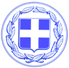                       Κως, 11 Οκτωβρίου 2016ΔΕΛΤΙΟ ΤΥΠΟΥ        “ ΘΕΜΑ:  Διακοπή κυκλοφορίας λόγω εργασιών πρασίνου”      Σας ενημερώνουμε ότι η Δ/νση Περιβάλλοντος και Καθαριότητας Δήμου Κω, θα προβεί σε εργασίες πρασίνου στην οδό Κοραή 24, από την συμβολή της με την Λόρδου Βύρωνος, έμπροσθεν του 3ου Νηπιαγωγείου Κω, την Τετάρτη 12/10/16 κατά τις ώρες 08:30 π.μ. έως 10:00 π.μ.  με σκοπό την κλάδευση επικίνδυνων κλώνων σε ψηλό δένδρο εντός του εν λόγω νηπιαγωγείου.      	Για το λόγο αυτό θα διακοπεί η διέλευση των οχημάτων κατά το ανωτέρω χρονικό διάστημα για λόγους ασφάλειας.Επίσης παρακαλούμε την προσοχή των διερχόμενων πολιτών και ευελπιστούμε στη συνεργασία τους.Γραφείο Τύπου Δήμου Κω